                           A G E N D A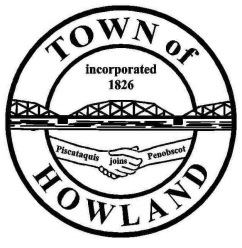  HOWLAND BOARD OF SELECTPERSON’S MEETING	Selectpersons Meeting August 23, 2021 at 6PMFACE COVERINGS ARE RECOMMENDED AS OF 8/23/2021 Call to OrderPledge of Allegiance (Please Stand)Accept the minutes from the August 9, 2021 selectperson’s meeting. Public Comments/Questions – 3-5 Minute Limit per Commentator. Any changes to the AgendaOld Business: Veterans Memorial fencing update. New Business: Discussion: Electrical Inspection ordinance.  Manager’s ReportDrug Free Zone update Water Street Boat launch parking Heating fuel bids will be awarded by the BOS in September  New building update (Dwight)Fire/EMS update (Chief McNally)SAD 31 update EDC update: (P&T) Boat launch signage project Motion to proceed into executive session -Title 1, M.R.S. §405 (6) (D) Contract negotiations between the Town of Howland and Irelands Rubbish Services. Future Agenda Items. Adjourn